       The Ann Arbor Figure Skating Club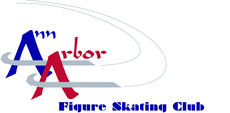                                                  Presents...                                            73rd Melody on Ice                                             “Let’s go to the Movies”                                                                               Directed  & Produced by Melanie Bolhuis & Meredith Longoria  DVD  ORDER  FORM     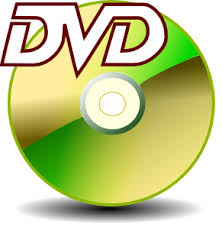 $18 eachOrder  deadline – Thursday March 19thNAME:  __________________________________________E-MAIL (or phone): __________________________________# of DVD’s:___________________                                                   Total  @ $18 each _______________                                                  CASH / CHECK / CREDIT CARD  (circle one)                                                  DATE ORDERED: __________________       CASH Receipt # / Check # / Credit Card  Auth  # ___________